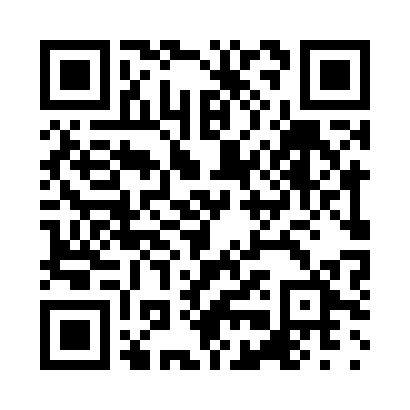 Prayer times for Vela Luka, CroatiaWed 1 May 2024 - Fri 31 May 2024High Latitude Method: NonePrayer Calculation Method: Muslim World LeagueAsar Calculation Method: ShafiPrayer times provided by https://www.salahtimes.comDateDayFajrSunriseDhuhrAsrMaghribIsha1Wed3:565:4712:504:447:549:382Thu3:545:4512:504:457:569:403Fri3:525:4412:504:457:579:424Sat3:505:4312:504:457:589:445Sun3:485:4112:504:467:599:456Mon3:465:4012:504:468:009:477Tue3:445:3912:504:468:019:498Wed3:425:3812:504:478:029:509Thu3:405:3612:504:478:039:5210Fri3:385:3512:504:478:049:5411Sat3:365:3412:504:488:069:5512Sun3:355:3312:494:488:079:5713Mon3:335:3212:494:488:089:5914Tue3:315:3112:494:498:0910:0015Wed3:295:3012:504:498:1010:0216Thu3:285:2912:504:498:1110:0417Fri3:265:2812:504:508:1210:0518Sat3:245:2712:504:508:1310:0719Sun3:235:2612:504:508:1410:0920Mon3:215:2512:504:518:1510:1021Tue3:205:2412:504:518:1610:1222Wed3:185:2312:504:518:1710:1323Thu3:175:2212:504:528:1810:1524Fri3:155:2212:504:528:1910:1725Sat3:145:2112:504:528:2010:1826Sun3:125:2012:504:538:2110:2027Mon3:115:2012:504:538:2210:2128Tue3:105:1912:504:538:2210:2229Wed3:085:1812:514:548:2310:2430Thu3:075:1812:514:548:2410:2531Fri3:065:1712:514:548:2510:27